24 марта 2017 года студенты 306 и 507 групп посетили премьеру «Красавицы и чудовище», музыкального фильма режиссёра Билла Кондона и ремейка полнометражного анимационного фильма, основанного на одноимённой сказке Жанны-Мари Лепренс де Бомон, демонстрировавшегося в кинотеатре Гринн-фильм на языке оригинала. Фильмы на иностранном языке – эффективное средство обучения, применение которого развивает умения восприятия речи на слух, расширяет словарный запас, позволяет познакомиться с обычаями, праздниками, традициями или менталитетом носителей языка. Завораживающая музыка, атмосфера сказки, звездный актерский состав, хорошо известный, но интересно обыгранный сюжет, а также хорошая компания и дружеская атмосфера не только не оставили никого равнодушными, но и вызвали желание поделиться впечатлениями о фильме, игре актеров, саундтреках и костюмах на английском языке! Посещение мероприятие было организовано доцентом кафедры английской филологии Ю.М. Яковлевой.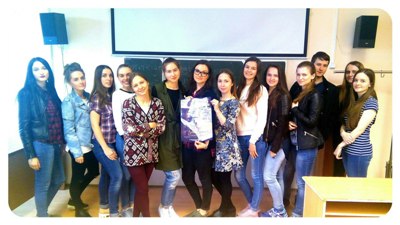 